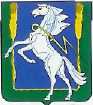 СОВЕТ ДЕПУТАТОВМирненского сельского поселенияСосновского муниципального района Челябинской областитретьего созываР Е Ш Е Н И Е«17» июня  2019 года   №17пос. МирныйО формировании   избирательной комиссии муниципального образованияМирненское сельское поселениеРассмотрев предложения по кандидатурам для назначения в состав избирательной комиссии муниципального образования и в соответствии с Федеральным законом от 6 октября 2003 года №131-ФЗ «Об общих принципах организации местного самоуправления в Российской Федерации», со статьями 20,22,24 Федерального закона «Об   основных гарантиях избирательных прав и права на участие в референдуме граждан Российской Федерации» от 12.06.2002г. №67- ФЗ, Законом Челябинской области от 26 октября 2006 года № 70-ЗО «Об избирательных комиссиях Челябинской области, Уставом Мирненского сельского поселения, Совет депутатов Мирненского сельского поселения  РЕШАЕТ:                   1.  Назначить в состав  избирательной комиссии муниципального образования Мирненское сельское поселение:1.1 Колосову Любовь Александровну-21.02.1987г.р., образование высшее, специалист администрации Мирненского сельского поселения, предложенную собранием избирателей по месту работы.     1.2. Винцину Татьяну Игоревну 24.12.1978г.р. образование высшее, заместитель заведующей по воспитательно- методической работе МДОУ №12, предложена собранием избирателей по месту работы.    1.3. Овчинникову Татьяну Валерьевну 03.11.1971г.р. образование среднее специальное, специалист администрации Мирненского сельского поселения, предложенную собранием избирателей по месту жительства.2. Направить настоящее решение в Территориальную комиссию Сосновского муниципального района.3. Опубликовать настоящее решение на информационных стендах, расположенных на территории Мирненского сельского поселения, и разместить на официальном сайте поселения в сети «Интернет».Председатель Совета депутатов Мирненского сельского поселения_____________________ Н.А. ГузьГлаваМирненского сельского поселения_________________ А..Н.Новокрещенов